Intake AssessmentToday’s Date:  			      Email:Personal Information: Name:                             Social Security: Age:   Sex:   Date of Birth: Race/Ethnic Group:  Home Phone:  Cell Phone:     Address: Marital Status: (please check one) Never Married: Married: Divorced: Widowed: SeparatedCity: State:    Zip:        Message Ph #: Insurance Information: Number of Children:   	Their Ages: Emergency Contact Person: Education / Employment Information Last grade completed in school:  Describe your education (special training, etc.): Are you employed now?   Yes No    Present Occupation/Company: Main occupation during past 5 years:  How much have you worked during the past two years? Spiritual History:   Religious Affiliation: Do you currently attend a place of worship?  List those that support you most spiritually:General Information: How did you hear about us? Problems you want help with:   No, I Never Used Yes, I Used If yes, age at first use When using, frequency of use (daily, weekly, etc.) How long since last used?    Yes       No   Never UsedTobacco      	               		Alcohol      	            		Marijuana/Hashish           		Cocaine      	             		Crack      		             		Crank      	             		Methamphetamine          		      Hallucinogens 	             		(LSD, Mushrooms, Mescaline, etc.) Coffee                                  	 	Other      	              		Legal History: Military History: 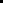 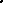 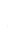 Therapist’s Signature/Degree: ________________________________________________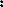 Client/Responsible Party Signature: ________________________________________Problem Checklist (Check all that apply):Problem Checklist (Check all that apply):Eating Pattern:    None Bulimia Increased Appetite Anorexia Decreased AppetiteDepressed Mood:None Feeling Worthless  Crying Spells  Insomnia Low Energy  Lost of Interest Irritability Social Withdrawals Suicidal Thoughts Suicidal Ideations Suicidal PlanSleep Problems:None Difficulty Staying Asleep Erratic Sleep Patterns Sleeping Excessively Difficulty Falling Asleep Anger/Aggression: None Physical Conflict Easily Angered Verbal Outburst Un-forgiveness Homicidal Thoughts  Homicidal Ideations  Homicidal PlanMood Swings:Pressured Speech Decreased Need of Sleep Hyper Social Elevated Mood Rapid Ideas Poor Judgement Grandiosity Motor Agitation DistractibilityAnxiety: None Restlessness Excessive Worry Muscle Tension Easily Fatigued Panic Attacks Increased StressTraumatic Stress:None Constant Family Conflict Major Illness or Trauma to Family Member Recent Moves or Change of Custody Mental Illness and/or Substance Abuse in Family Death or Loss of Significant OtherInattentive/Impulsivity:None Daydreaming Difficulty Focusing Difficulty Concentrating Cont.Inattentive/Impulsivity:None Fidgety Excessive Talking Distractibility Poor Concentration Impulsive Acts Hyperactive Poor Judgement Risk Taking BehaviorConduct Issues:None Serious Rule Violation Lack of Remorse Aggression to people Destruction of Property Theft Aggression to Animals Deceitfulness/Lying Other Behaviors:None Age Inappropriate Sex Fire Setting Multiple Sex Partners Sexual Perpetrator Bed WettingAddictive Behaviors:None Compulsive Shopping Compulsive Eating Compulsive Gambling Compulsive Sexual Bx Compulsive Substance Abuse  Compulsive Social MediaPsychosis:None Disorganized Speech Visual Hallucinations Auditory Hallucinations ParanoiaEducational: Drop-Out Learning Disabilities Truancy Resources/Special EdParental Issues:None Conflictual Relationship Parent Incarcerated No Relationship with Mom No Relationship with DadRelationship Issues:None Peer Problems No Friends Marital Problems Few Friends Sibling Conflicts Divorce SeparationMedical Necessity Indicators (Check all identified psychiatric or behavioral areas of impairment)Medical Necessity Indicators (Check all identified psychiatric or behavioral areas of impairment)Occupational/Work Problems  Social/Relationship Problems: Family Issues:      Scholastic/School Problems:  Self-Care Problems:  Stressful Life Circumstances:   Self-harmful Behaviors: Persistent DSM-V Illnesses: Occupational/Work Problems  Social/Relationship Problems: Family Issues:      Scholastic/School Problems:  Self-Care Problems:  Stressful Life Circumstances:   Self-harmful Behaviors: Persistent DSM-V Illnesses: Current Mental Status (Check all that apply):Current Mental Status (Check all that apply):General Appearance: , 	Behavioral/Motor Activity:           Mood/Affect:        Speech: 	Thought Process: 	Perception: Orientation: To Person, To Place, To Situation, To TimeMemory: Recent Intact (can repeat 3 digits), Remote Intact (Can provide history)Insight/Judgment into Illness/Life Situation: 	Intelligence Estimate: Mental Status Summary: 	Current Risk of Harm: 		Suicidal/Homicidal safety Plan: 	  General Appearance: , 	Behavioral/Motor Activity:           Mood/Affect:        Speech: 	Thought Process: 	Perception: Orientation: To Person, To Place, To Situation, To TimeMemory: Recent Intact (can repeat 3 digits), Remote Intact (Can provide history)Insight/Judgment into Illness/Life Situation: 	Intelligence Estimate: Mental Status Summary: 	Current Risk of Harm: 		Suicidal/Homicidal safety Plan: 	  Comprehensive Intake AssessmentComprehensive Intake AssessmentNarrative Response: LPC and client met at 1415 S. University Avenue Little Rock, AR 72204.  Client presents with history, presenting problems, and concerns after client was referred for services by . Client reports Narrative Response: LPC and client met at 1415 S. University Avenue Little Rock, AR 72204.  Client presents with history, presenting problems, and concerns after client was referred for services by . Client reports DSM DiagnosisDiagnostic Category 1: Diagnostic Category 2: Diagnostic Category 3: Medical Diagnoses:Social Elements Impacting Diagnosis: Primary, Social, EnvironmentalTreatment Recommendation:It is recommended that the client receive outpatient mental health services in the form of clinical evaluation, individual, family therapy and medication management if clinically indicated. Projected length of treatment is 6-12months. The focus of treatment will include assisting the client in identifying and expressing thoughts and feelings, identifying positive coping techniques, identifying problem solving techniques, decision making, and impulse control. Focus of Goals and Recommendations: Treatment will focus on client developing positive coping skills, problems solving skills, good decision making, and communicating feelings and needs to others in a healthy/respectful manner. Also focus on identifying positive, negative behaviors and their consequences.  